.Start dance after 2x8’s.SET 1:  FOXTROT TWINKLE RIGHT, FOXTROT TWINKLE LEFT	FacingSET 2:  CROSS HOLD, GRAPEVINE TO RIGHT, DRAG AND TORQUE BODY TO RSET 3:  ¼L HOLD, STEP FULL L SPIRAL TURN, FWD SWEEP, CROSS BACKSET 4:  ¼R SWAY, HOLD, SWAY, HOLD, SWAY 4XSET 5:  CROSS, ½R HITCH L, WALK WALK, FWD, ½L HITCH R, WALK WALKSET 6:  STEP KICK L, BACK, SIDE, STEP KICK R, BACK, SIDESET 7:  STEP, ¼R HITCH, STEP, ¼R HITCH, ½R STEP SWEEP, RIGHT WEAVESET 8:  BACK, HOLD, ½R HINGE TURN, HOLD, CROSS SIDERestart:  During Wall 3, dance until count 56 and restart the dance facing 12:00.Ending: During Wall 6 (start facing 12:00), dance only until count 16 and hold. Then do 3 full L turns moving towards 9:00 on the 3 heavy beats. Then do a grand finale pose facing 12:00! Enjoy!Note: This dance is specially choreographed and dedicated to the loving couple, Peter and May Goh, on their 40th Ruby Wedding Anniversary (16 December 2012).contact: +6017 282 6565 - URL: www.hotlinerz.com - email: hotlinerz@gmail.comDanced All Night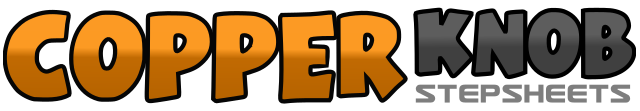 .......Count:64Wall:2Level:Low Intermediate - Foxtrot.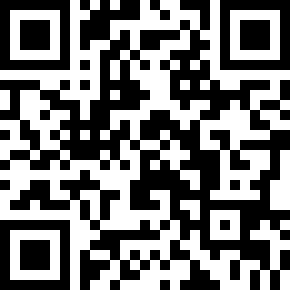 Choreographer:Jennifer Choo Sue Chin (MY) - November 2012Jennifer Choo Sue Chin (MY) - November 2012Jennifer Choo Sue Chin (MY) - November 2012Jennifer Choo Sue Chin (MY) - November 2012Jennifer Choo Sue Chin (MY) - November 2012.Music:I Could Have Danced All Night - Frank SinatraI Could Have Danced All Night - Frank SinatraI Could Have Danced All Night - Frank SinatraI Could Have Danced All Night - Frank SinatraI Could Have Danced All Night - Frank Sinatra........1-2Cross LF over RF, Hold (RF to follow through LF into count 3)	1:303-4Step RF to R diag fwd, Step LF to L diag fwd	10:305-6Cross RF over LF, Hold (LF to follow through RF into count 7)	10:307-8Step LF to L diag fwd, Step RF to R diag fwd	1:301-2Cross LF over RF, Hold (RF to follow through into count 3)	1:303-4Step RF to R, Step LF behind RF	12:005-8RF take a big step to the R, Drag LF towards RF over 3 counts and torque body to R	12:001-2¼L Stepping LF fwd, Hold  	9:003-4Step Fwd on RF, Full L spiral turn on RF  	9:005-6Step LF fwd and sweep RF from front to back over 2 counts 	9:007-8Cross RF over LF, step LF back	9:001-2¼R Step RF to R and sway to R, hold	12:003-4Sway to L, hold	12:005-8Sway R, L, R, L	12:001-2Cross RF over LF, ½R on R ball hitching L knee (figure 4)	4:303-4Step LF fwd, Step RF fwd	4:305-6Step LF fwd, ½L on L ball hitching R knee (figure 4) Style: spread your arms like wings	10:307-8Step RF fwd, Step LF fwd 	10:301-2Step RF fwd, Rise on ball of RF and Low kick LF fwd	10:303-4Step back on LF, Step RF to R (square up to 12:00)	12:005-6Cross LF over RF, Rise on ball of LF and Low kick RF fwd	1:307-8Step back on RF, Step LF to L (square up to 12:00)	12:001-2Step RF fwd, Execute a ¼R on ball of RF hitching L knee (figure 4) 	3:003-4Step down on LF, Execute a ¼R on ball of LF hitching R knee (figure 4)	6:005-6½R Stepping RF fwd, Sweep LF from back to front	12:007-8Cross LF over RF, Step RF to R **Restart here on 3rd wall.	12:001-2Step LF behind RF, hold	12:003-4Cross RF over LF, ¼R Step back on LF	3:005-6¼R Step RF to R, hold	6:007-8Cross LF over RF, Step RF to R 	6:00